Как отправить техническую информацию в мобильном приложении ЛЭРС УЧЁТВыбрать главное меню 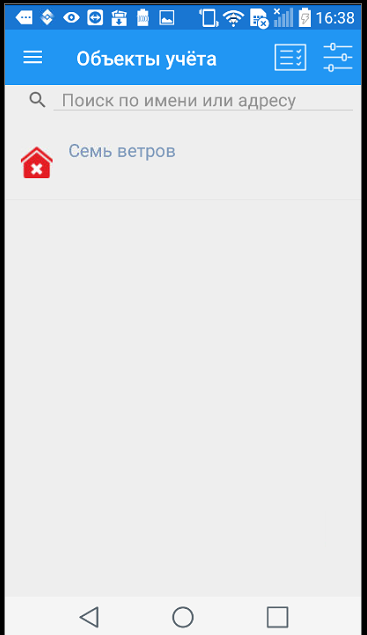 Выбрать пункт главного меню Настройки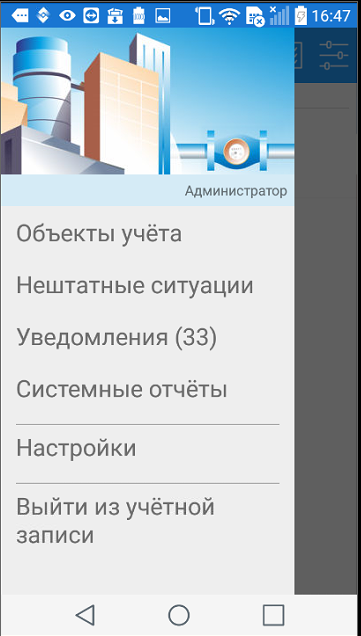 Выбрать операцию Отправить техническую информацию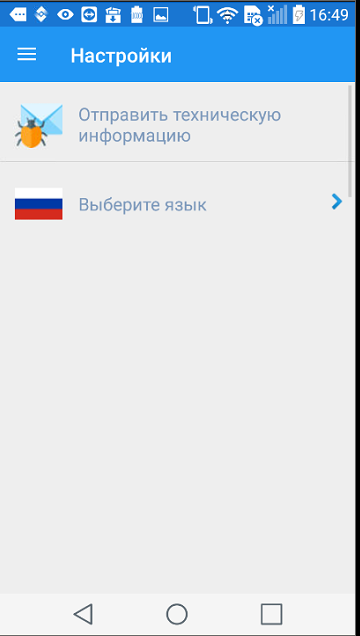 